LLANWERN COMMUNITY COUNCILMINUTES OF MEETING HELD AT LLANWERN VILLAGE HALL ON MONDAY 28th MARCH 2022 AT 7.00 PMPRESENT:  Cllr M George (Chair) (remotely), Cllrs Brown, Collingbourne, Davies and GrantIn attendance: Ward Cllr Martyn Kellaway (remotely)ItemDescriptionAction1.APOLOGIES FOR ABSENCENone.2.MINUTES OF PREVIOUS MEETINGSThe Minutes of the meeting held on 31st January be amended to include in Section B, Accounts for Payment, the Clerk’s salary of £288.40 for January. This was duly approved.The Minutes of the meeting held on 28th February 2022 were duly approved and signed. 3.DECLARATIONS OF INTERESTCllr Davies declared his interest in planning applications 21/1235 and 21/1236. No discussion took place.Cllr Brown declared his interest in the Section 137 donation to St David’s Hospice.4.ANNOUNCEMENTSNone.5.FloodingAndrew Bettridge from John Griffiths’ Office is arranging a meeting between all parties, the date to be confirmed. The Chair has sent the most recent report, which is to be forwarded to NCC’s Planning Committee, to John Griffiths MS. Redrow met with NCC last week, the outcome of which is unknown. The sale of any new houses has stalled. The works cabins have been situated directly behind the homes on Cot Hill, which is in breach of the enforcement action by Paul Marshall. Pond A is complete but there is a problem with the large attenuation basin.18/0530 – EIA Scoping Opinion for Provision of a Railway Station, Railway ‘Stabling’ Lines, a Footbridge and a 1000 no Space Surface Car Park on the Glan Llyn Redevelopment Site – Land South of and Adjacent to the Main Line, Decoypool Road, Celtic Business ParkOn-going. 18/0759 – EIA Screening Opinion in Connection with the Construction of a Major Event Stabling Railway Line – Land South of and Adjacent to the Main Line, Decoypool Road, Celtic Business Park, NewportThis application has been approved and runs in conjunction with 18/0530. This application will be further monitored to ensure that the culverts are not affected.20/0332 – EIA SCOPING OPINION FOR PROPOSED DEVELOPMENT OF A MAJOR EVENTS STABLING LINE EXTENSION OF 2.4KM SITE:  Land North of Llanwern Works, Queensway, Llanwern, Newport, NP19 4QZ On-going.20/0801 – Reserved Matters Application for 38 Dwellings (Housing Phase 3), Associated Infrastructure and Landscaping all Pursuant to Outline Permission 16/0864 for Residential Development of up to 1100 Dwellings, a Primary School, Village Centre, Public Open Space, Landscaping and Associated Infrastructure Works and Details to Partially Discharge the following Conditions in Relation to Phase 3 – 01 (Reserved Matters), 05 (Building Materials), 06 (Hardscaping Materials), 07 (Boundaries), 09 (Construction Details of Roads, Footways and Highways), 12 (Drainage), 18 (Ecological Management Plan), 21 (Parking) and 24 (Landscaping) – Llanwern Village Development Site Phase 2, Cot Hill, LlanwernThis application has been part approved with conditions and part refused.20/0986 – Reserved Matters Application for 32no. Residential Flat Units (Housing Phase 2), Associated Infrastructure and Landscaping all Pursuant to Outline Permission 16/0864 for Residential Development of up to 1100 Dwellings, a Primary School, Village Centre, Public Open Space, Landscaping and Associated Infrastructure Works and Details to Partially Discharge the Following Conditions in Relation to Phase 2, 01 (Reserved Matters), 05 (Building Materials), 06 (Hardscaping Materials), 07 (Boundaries), 09 (Construction Details of Roads, Footways and Highways), 12 (Drainage), 21 (Parking) and 24 (Landscaping) – Llanwern Village Development Site Phase 2 Cot Hill.This application has been part approved with conditions and part refused.21/0223 - Construction of Proposed Community Car Park and Pathway for Use in Association with Llanwern Village HallAwaiting Planning Officer decision – Chair is chasing weekly.21/0293 – Reserved Matters Application for 77 no Homes, Associated Infrastructure and Landscaping Pursuant to Outline Planning Permission 16/0864 for Residential Development of up to 1100 Dwellings and Provision of Primary School, Village Centre, Public Open Space, Landscaping and Associated Infrastructure Works Affecting Public Rights of Way 397/3, 397/7, 397/9 and 397/10, and Details to Partially Discharge Conditions 5 (Building Materials), 6 (Hardscaping Materials), 7 (Boundary Treatments), 9(Highway Construction Details), 12 (Drainage), 15 (AboriculturalImpact Assessments), 18 (Ecological Management Plan), 21 (Parking) and 24 (Landscaping)This application has been part approved with conditions and part refused.21/0610 - Reserved Matters Application (Phase 1) for 46no. Homes, Associated Infrastructure and Landscaping Pursuant to Outline Planning Permission 16/0864 for the Variation of Conditions 02 (Reserved Matters), 03 (Masterplan) and 05 (Design Code) of Planning Permission 13/0806 for Variation of Condition (Time Limits) of Planning Permission 06/0845 for Residential Development (up to 1100 Dwellings) and Provision of Primary School, Village Centre, Public Open Space, Landscaping and Associated Infrastructure Works (Affecting Public Rights of Way 397/3, 397/7, 397/9 and 397/10 Llanwern) - Llanwern Village Development Site Phase 1,  Cot Hill,  Llanwern Highways have objected to this application.21/0617 - Partial Discharge Of Condition 11 (Construction Environmental Management Plan) of Planning Permission 16/0864 for the Variation of Conditions 02 (Reserved Matters), 03 (Masterplan) and 05 (Design Code) of Planning Permission 13/0806 for Variation of Condition (Time Limits) of Planning Permission 06/0845 for Residential Development (up to 1100 Dwellings) and Provision of Primary School, Village Centre, Public Open Space, Landscaping and Associated Infrastructure Works (Affecting Public Rights of Way 397/3, 397/7, 397/9 and 397/10 Llanwern) - Llanwern Village Development Site Phase 1 Cot Hill This application has been called in to Planning Committee by Ward Cllr Kellaway.21/0907 - Partial Discharge of Condition 12 (Foul & Surface Water Drainage and Surface Water Attenuation) of Outline Planning Permission 16/0864 for up to 1100 Houses and Associated Infrastructure in Relation to Foul Drainage to Allow Disposal of Sewage By Tanker Until the End of April 2022 – Llanwern Village Development Site Phase 1 Cot Hill, Llanwern, Newport This application has been called in to Planning Committee by Ward Cllr Kellaway21/1220 – Proposed Rear Conservatory, 22 Pickle Line Road, NP19 4DLGranted with conditions.21/1235 – Construction of Gabion Basket Wall, Single Storey Ground Floor Side Extension, Single Storey First Floor Extension to Create a Two Storey Property and Internal and External Alterations – Avalon, Station Road, LlanwernNCC Highways have objected and the ecology officer requires a bat survey. Comments have also been made by the Trees and Woodlands Officer.21/1236 – Demolition of Existing Garage and Shed, Single Storey Ground Floor Side Extension, Single Storey First Floor Extension to Create a Two Storey Property and Internal and External Alterations – Jasminium, Station Road, LlanwernNCC Highways have objected and the ecology officer requires a bat survey. Comments have also been made by the Trees and Woodlands Officer.21/1301 - Reserved Matters Application for 85 no Dwelling Houses, Associated Infrastructure (Including Substation) and Landscaping Pursuant to Outline Planning Permission 16/0864 for Residential Development of up to 1100 Dwellings and Associated Infrastructure Works Affecting Public Rights of Way 397/3, 397/7, 397/9 and 397/10 and Details to Partially Discharge Conditions 05 (Building Materials), 06 (Hardscaping Materials), 07 (Boundary Treatments), 08 (Highway Construction Details), 12 (Drainage), 15 (Arboricultural Impact Assessments) 18 (Ecological Management Plan) 19 (Noise Assessment), 21 (Parking) And 24 (Landscaping) – Land to North of Little Milton Farm, Cot Hill, LlanwernThis application has been called in to Planning Committee by Ward Cllr Kellaway.The report has been sent to John Griffiths MS by the Chair.22/0072 – Full Planning Application for a New Processing Bay Together with Ancillary Infrastructure – 1 Monks Ditch Drive, St Modwen ParkOn-going.22/0073 - Reserved Matters Application (All Matters) and the Partial Discharge of Conditions 08 (Materials), 09 (Hard Landscaping), 10 (Boundary Treatments), 12 (Parking and Cycle Storage), 15 (Emergency Access), 16 (Roads, Cycleways and Footways), 18 (Roadworks), 22 (Lighting), 24 (Flood Consequence Assessment), 33 (Surface Water Disposal), 39 (Sustainability Statement) and 43 (Access to Open Water) of Permission 06/0471 for the Regeneration of the Former Llanwern Steelworks (Glan Llyn) in Relation to a Permanent Warehouse Facility and Associated Infrastructure Associated with the Caf Commercial Unit at St Modwens Park – 1 Monks Ditch Drive, St Modwen ParkApproved with conditions.22/0124 - Reserved Matters Application for 57 no. Homes, Associated Infrastructure (Including Substation) and Landscaping and Partial Discharge of Conditions 5 (Building Materials), 6 (Hardscaping Materials), 7 (Boundary Treatments), 9 (Highways Construction Details), 12 (Drainage), 16 (Arboricultural Construction Details), 18 (Ecological Management Plan) 19 (Noise) and 24 (Landscaping) Pursuant to Outline Planning Permission 16/0864 for Residential Development of up to 1100 Dwellings and Provision of Primary School, Village Centre, Public Open Space, Landscaping and Associated Infrastructure Works Affecting Public Rights of Way 397/3, 397/7, 397/9 And 397/10Ward Cllr Kellaway was requested to call-in this application.22/0267 – Single Storey Rear and Side Extensions – Fairway House, 9B Tennyson Avenue, LlanwernNew application received and circulated to all. The Clerk was requested to advise NCC Planning Department that we have no comments to make.22/0284 - Partial Discharge Of Condition 12 (Foul And Surface Water Drainage And Surface Water Attenuation) Of Planning Permission 16/0864 (Phase 2 Only) For Variation Of Conditions Of Planning Permission 13/0806 Varying Time Limits Of Planning Permission 06/0845 For Residential Development (Up To 1100 Dwellings) And Provision Of Primary School, Village Centre, Public Open Space, Landscaping And Associated Infrastructure Works (Affecting Public Rights Of Way 397/3, 397/7, 397/9 And 397/10 Llanwern)It was agreed that our Report be updated to object to the occupation of any houses that will be using the new attenuation. Ward Cllr Kellaway will call-in this application.Redrow Road ClosuresThere were no updates on any road closures.Ellyn Ridge Traveller SiteOn-going.The Chair left the meeting and was replaced by the Vice Chair Cllr Davies.ChairMKClerkMKSECTION BFINANCE AND LOCAL GOVERNMENTBank Statements:Current account statement 28th February 2022		£406.98	Less	£39.02 (SSE SWALEC)		£634.66 (British Gas)		£288.40 (Clerk’s Salary January)	Plus 	£4.50 (ground rent)		£4.75 (ground rent)		£1,000 (bank transfer)	Closing balance						£454.15Deposit Account statement 25th March 2022		£39,483.15Accounts for PaymentClerk’s salary for March - £288.40 (bank transfer)Keith Grant £34.99 (router)BT - £77.15 (dd)NCC - £56.17 (business rates)Chair’s Purse - £100 (coffee morning)Chair’s Purse - £19 (raffle prize)Direct DebitIt was agreed that a direct debit be set up for BT, as this was the only method of payment accepted by this provider.Chair’s PurseA purse of £200 was agreed at the June 2021 meeting. Total expenditure has amounted to £179.Councillor PaymentsThe Clerk is in receipt of signed declarations from all Councillors regarding the £150 payment plus £52 co-incidental payment for the year 2021/22. Discussions are ongoing with HMRC regarding the future tax-free status of these payments.Audit 2020/21No update available from Audit Wales. Governance and Financial Management Self-Assessment Toolkit After feedback obtained by One Voice Wales from the focus groups, it was considered that it was necessary for training to be provided for Councils with the use of a video to support the roll-out of the toolkit.Local Government and Elections (Wales) Act 2021: Community and Town Councils statutory GuidanceOne Voice Wales have noted that the implementation of Section 47 of the Act remained an issue for many Councils. An OVW template for training plans and annual reports would be useful.PoliciesA draft Disciplinary Policy was circulated to all. It was agreed that this be adopted with immediate effect and the Clerk publish to the website. Cllr Brown will provide a draft Grievance Policy for the next meeting.May ElectionsThe Clerk will forward dates and timetable to all.Computer for Clerk’s UseOn-going,Donations and Section 137 DonationsIt was agreed that the following donations be made by bank transfer if details are available:St Mary’s Church - £500Gwent Federation of Young Farmers - £100Wales Air Ambulance - £100Ty Hafan - £100Samaritans - £100St David’s Hospice - £100ClerkTBSECTION C – LEISURE AND AMENITIESVillage Hall Car Park – the planning decision is still awaited. The Chair is continuing to chase for updates.Broadband – A secure box was required to house the router and heating controller.Halls together Rural Development Project – On-going.ChairKGSECTION D – HIGHWAYS AND UTILITIESLlanwern Park BridgeOn-going.Field behind the Village HallCllr Davies will obtain a price for stock fencing the field immediately behind the houses.‘No Dogs Allowed’ SignsThe Clerk will arrange for 3 signs to be placed, one on each of the playing field access points, advising dog walkers to pick up after their pets and 2 signs for the access gates onto the play equipment area advised that no dogs are allowed in this area. A budget of £250 was agreed.ODClerk6.CORRESPONDENCE – the following were emailed to Councillors: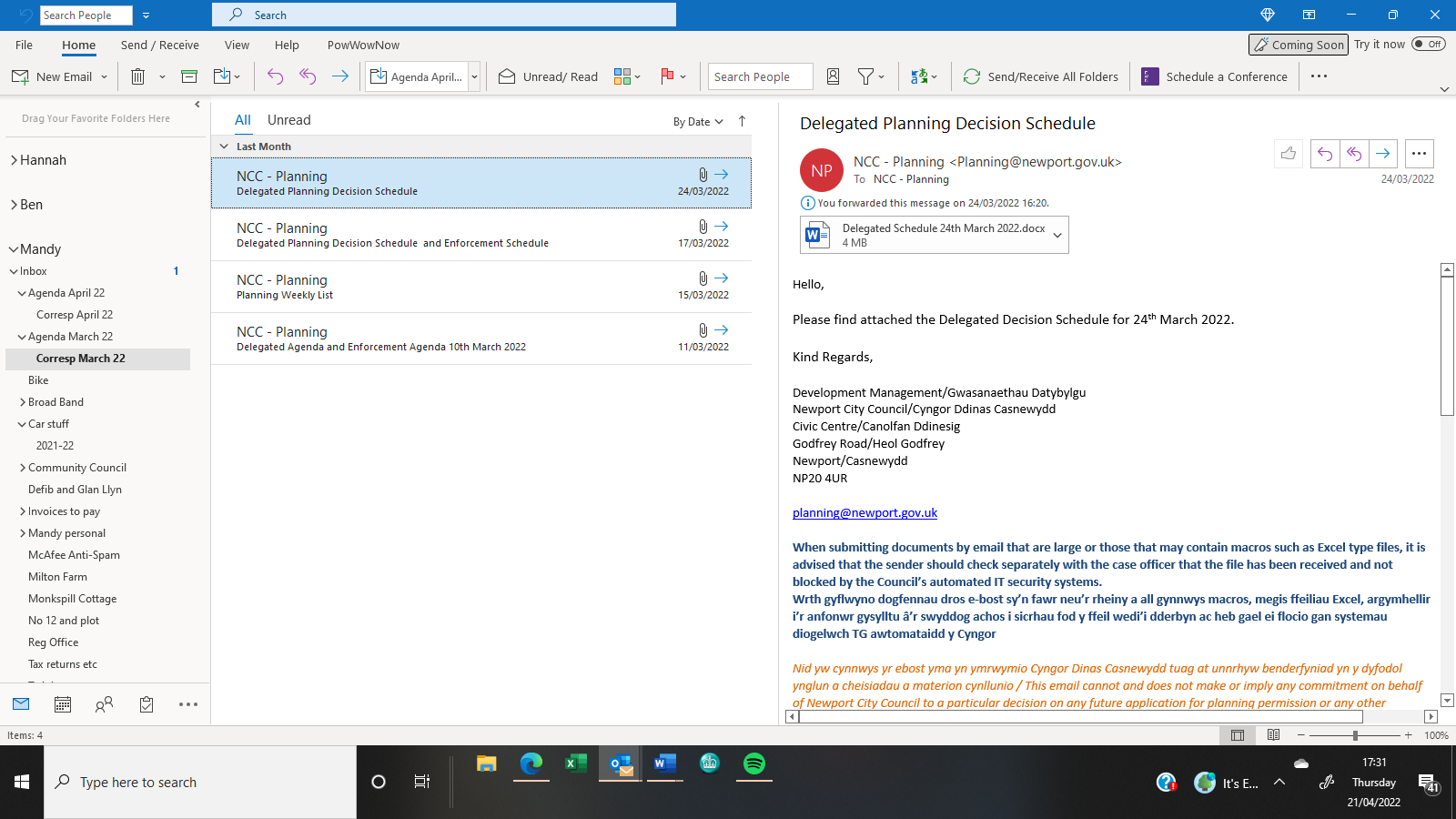 7.ANY OTHER BUSINESSNone8.DATE OF NEXT MEETINGMonday 25th April 2022 at 7pm, at Llanwern Village Hall and also remote access will be arranged. The meeting closed at 9.30 pm.